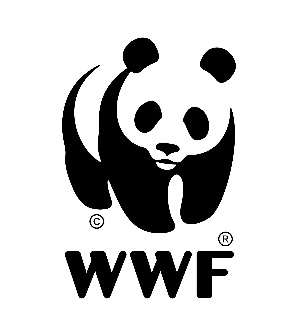 POMYSŁ KREATYWNYKAMPANIA NA RZECZ ZRÓWNOWAŻONEJ GOSPODARKI LEŚNEJ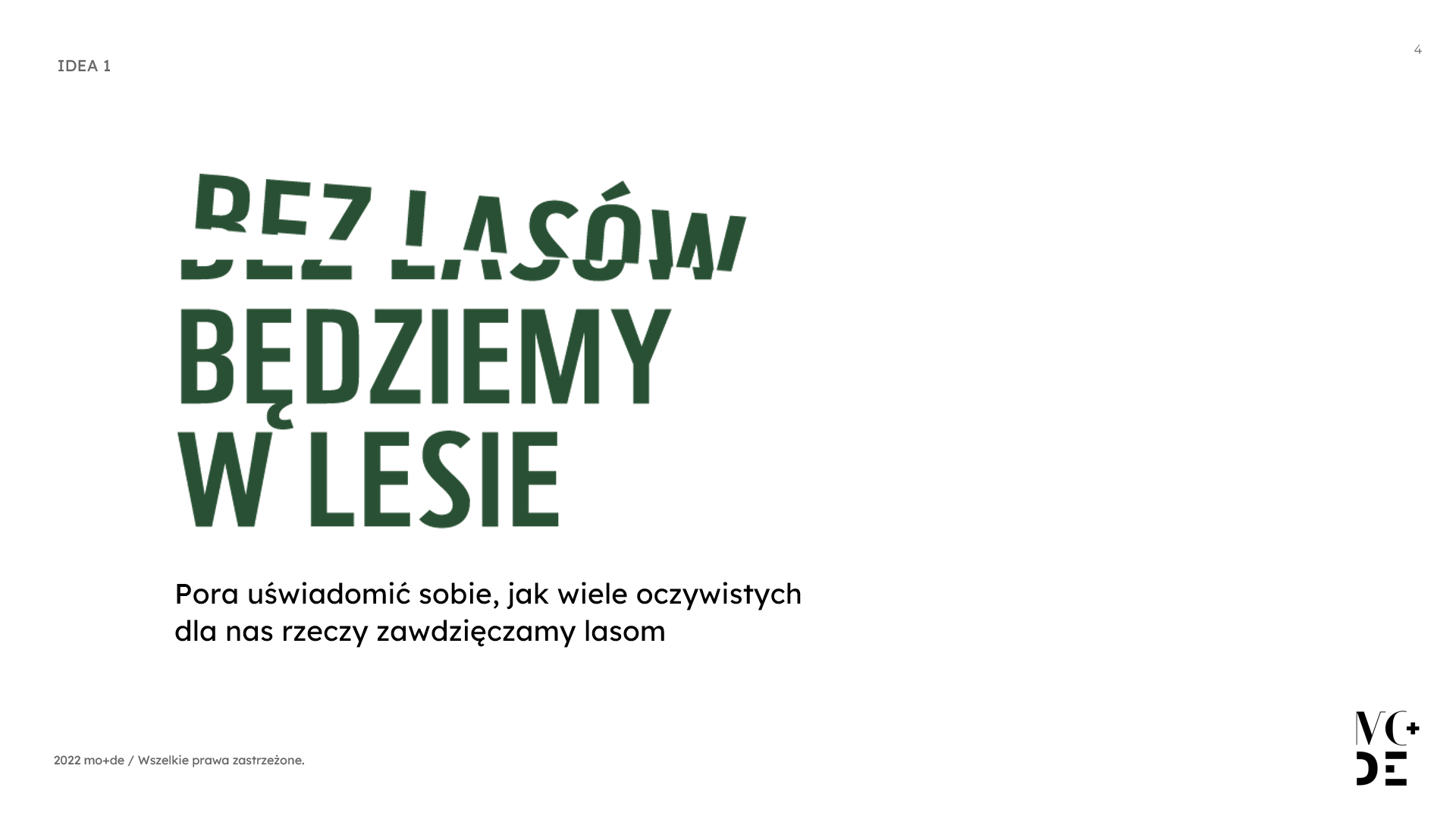 SPOT 30” (work in progres, jeszcze wybieramy i modyfikujemy ucięcia)W filmie oddajemy głos… lasowi. To on jest narratorem, mówi do nas głębokim (jak las) męskim głosem. Film opieramy na ujęciach stockowych. To seria scen, które ilustrują kolejne zdania z monologu lektora.Widzimy osobę czytającą książkę.GŁOS: Jestem w książce, którą właśnie czytaszWidzimy teraz niemowlaka w pieluszce.GŁOS: I w pieluszce Twojego dzieckaGaleria sztuki. Widzimy finezyjną rzeźbę.GŁOS: Jestem w galeriach sztukiWybieg na pokazie mody. Kolorowe stroje na modelkach.GŁOS: I na pokazach modyLato. Kobieta chroni się przed słońcem lekkim kapeluszem (wykonanym z papieru).GŁOS: W kapeluszu, który zakładasz latemZimowy wieczór. Płonące drwa w kominku. GŁOS: I w cieple, w którym chronisz się zimąBose stopy na drewnianej podłodze.GŁOS: Pod Twoimi stopami Ujęcie ukazujące od spodu korony drzew – jakbyśmy idąc lasem spojrzeli w górę.GŁOS: I nad Twoją głowąMalownicze ujęcia lasów – słońce w koronach drzew, lotnicze ujęcia z drona na duże połacie lasów. Dopiero teraz nasz narrator ujawnia, kim jest.GŁOS: Jestem lasem. Być może nawet nie wiesz, w jak wielu codziennych sprawach wykorzystujesz moje drewno. Pozyskujmy je odpowiedzialnie.Plansza końcowa z hasłem i logo akcji…GŁOS: Bez lasów będziemy w lesie.i copy:
KAMPANIA NA RZECZ ZRÓWNOWAŻONEJ GOSPODARKI LEŚNEJ.(+przekierowanie na stronę www)KV (work in progress):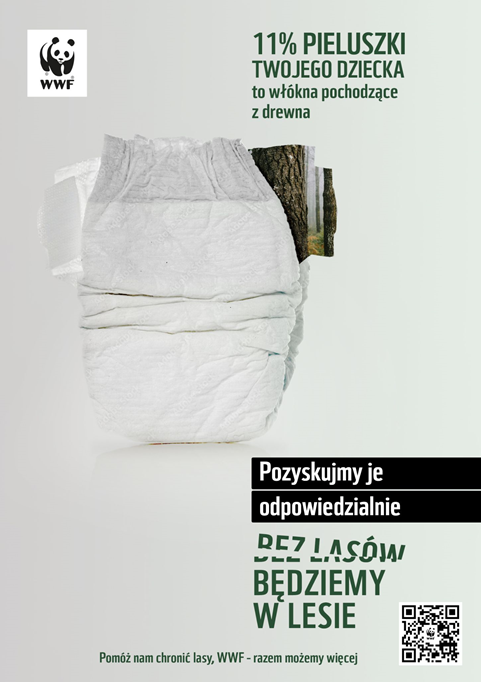 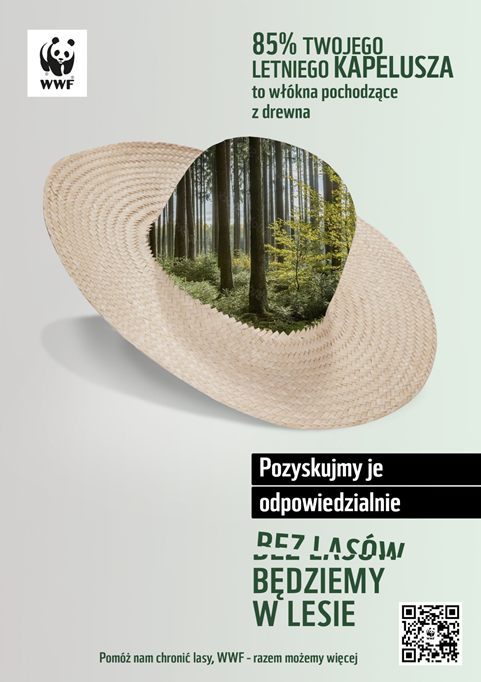 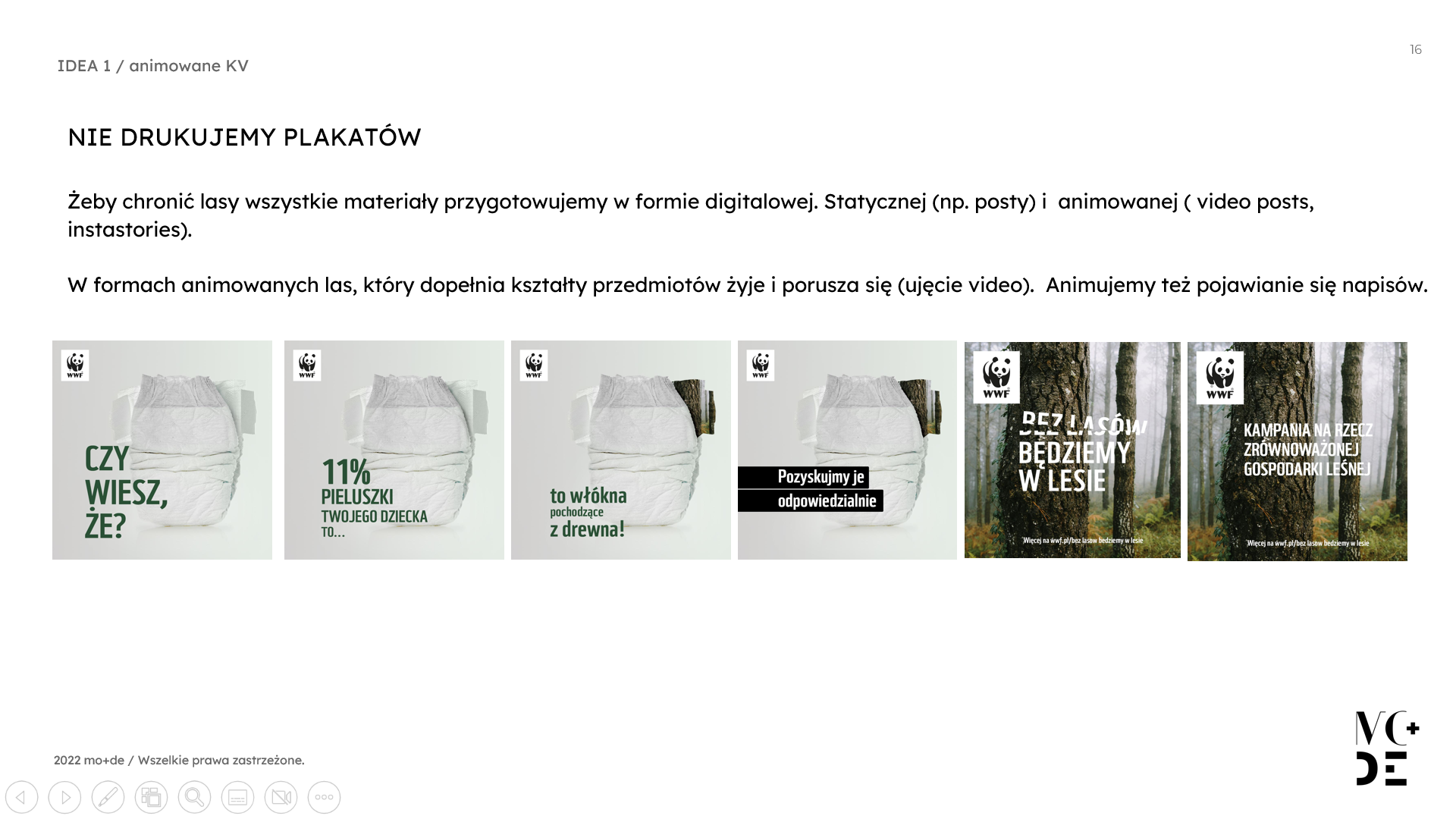 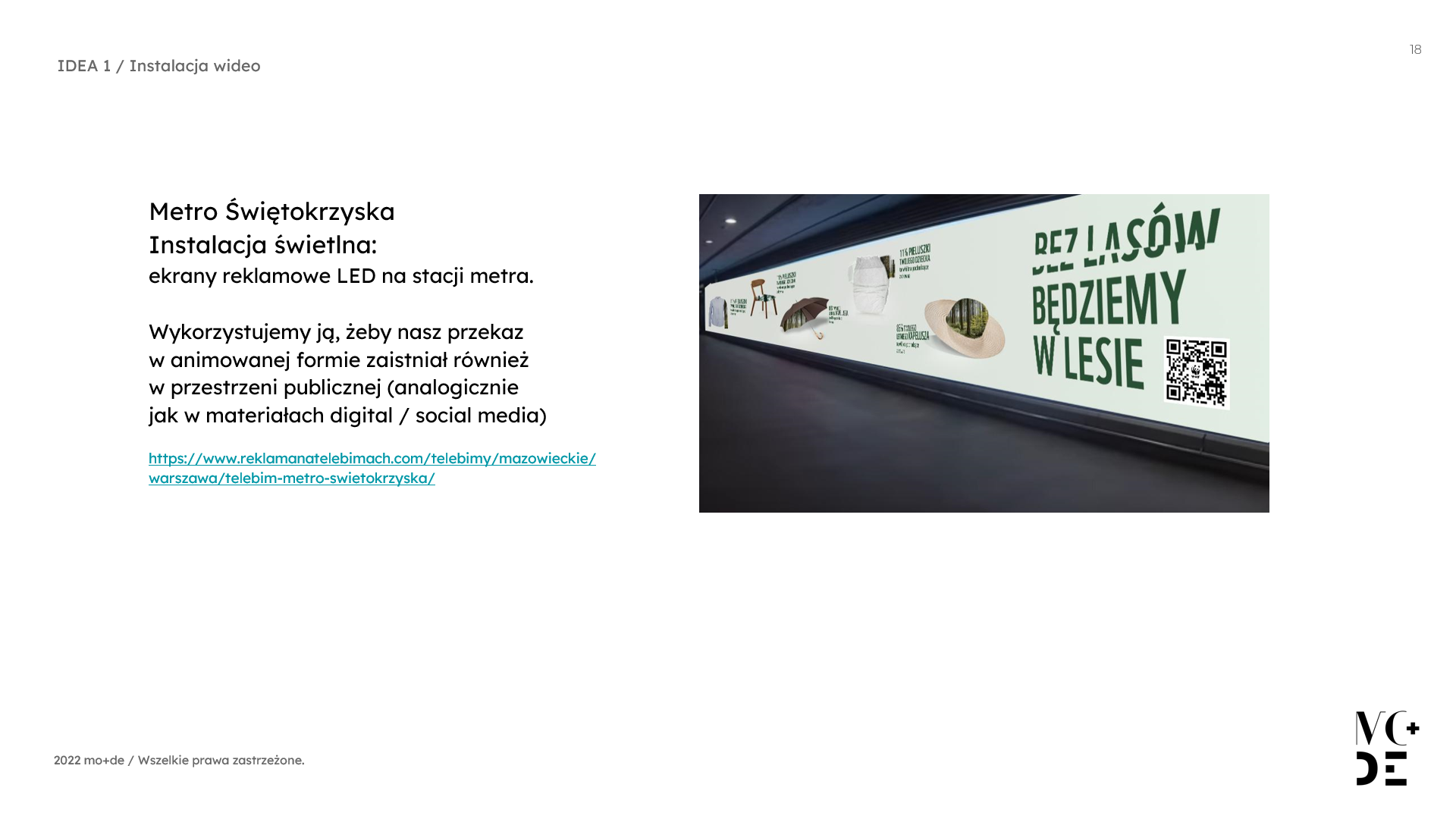 Powyższa lokalizacja jest przykładowa. Zależy nam na przynajmniej jednej zwracającej uwagę, kreatywnej lokalizacji. Może to być też jakiś bardziej rozbudowany non-standard ooh.